МІНІСТЕРСТВО ОСВІТИ І НАУКИ УКРАЇНИЛУЦЬКИЙ НАЦІОНАЛЬНИЙ ТЕХНІЧНИЙ УНІВЕРСИТЕТВІДОКРЕМЛЕНИЙ СТРУКТУРНИЙ ПІДРОЗДІЛ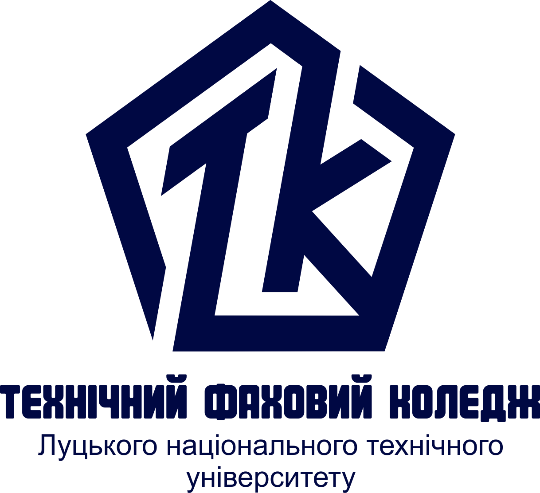 ЕКОНОМІЧНИЙ АНАЛІЗПідсумковий контрольдля здобувачів фахової передвищої освітиосвітньо-професійної програми «Менеджмент»галузь знань 07 Управління та адміністрування спеціальності 073 Менеджмент денної форми навчанняЛуцьк 2022ПЕРЕЛІК ПИТАНЬ ЩО ВИНОСЯТЬСЯ НА ЕКЗАМЕНПЕРЕЛІК ПИТАНЬ ЩО ВИНОСЯТЬСЯ НА ЕКЗАМЕН1Сутність економічного аналізу. Предмет, суб’єкт, об’єкт та функції економічного аналізу.2Види економічного аналізу Принципи економічного аналізу.3Основні елементи економічного аналізу. Поняття методу економічного аналізу та його характерні особливості.2Класифікація методів економічного аналізу. Способи і прийоми економічного аналізу.3Порядок, виконавці та користувачі аналізу господарської діяльності підприємства. Планування аналітичної роботи.4Інформаційне забезпечення економічного аналізу.  Комп'ютеризація аналітичної роботи.5Значення, завдання, інформаційне забезпечення аналізу виробництва та реалізації продукції.6Аналіз динаміки та виконання плану виробництва та реалізації продукції.  Аналіз асортименту та структури продукції.7Аналіз якості виробленої продукції. Аналіз ритмічності роботи підприємства.8Поняття, завдання та джерела інформації аналізу трудових ресурсів і витрат на оплату праці.9Аналіз забезпечення підприємства трудовими ресурсами та ефективності їх використання. Аналіз руху персоналу підприємства.10Аналіз ефективності використання робочого часу персоналом. Аналіз продуктивності праці.11Завдання та етапи фінансового  аналізу. Аналіз динаміки складу і структури активів підприємства.12Аналіз динаміки і структури пасивів підприємства. Оцінка майнового стану підприємства.13Оцінка ліквідності та платоспроможності. Оцінка фінансової стійкості. Оцінка рентабельності.14Оцінка фінансової стійкості. Оцінка рентабельності.15Завдання та інформаційна база аналізу. Аналіз динаміки та складу фінансових результатів підприємства.16Аналіз фінансових результатів від основної операційної   діяльності. Аналіз кількісного рівня дослідження фінансових результатів.17Завдання та інформаційна база аналізу витрат підприємства.18Аналіз витрат підприємства. Аналіз операційних витрат підприємства.19Аналіз ефективності використання основних виробничих фондів. Аналіз використання виробничої потужності підприємства.20Аналіз використання технологічного обладнання. Аналіз ефективності використання нематеріальних активів.21Аналіз формування оборотного капіталу. Аналіз потреби підприємства в оборотних засобах.22Аналіз ефективності використання оборотних засобів.23Аналіз забезпечення підприємства матеріальними ресурсами. Аналіз ефективності використання матеріальних ресурсів.24Аналіз попиту на продукцію. Оцінка ризику відсутності попиту на продукцію.25Аналіз ринків збуту продукції. Аналіз цінової політики підприємства.26Аналіз конкурентоспроможності продукції.27Управлінський аналіз інвестиційної привабливості об’єктів інвестування.28Аналіз інвестиційних джерел. Оцінка ефективності інвестиційних проектів.